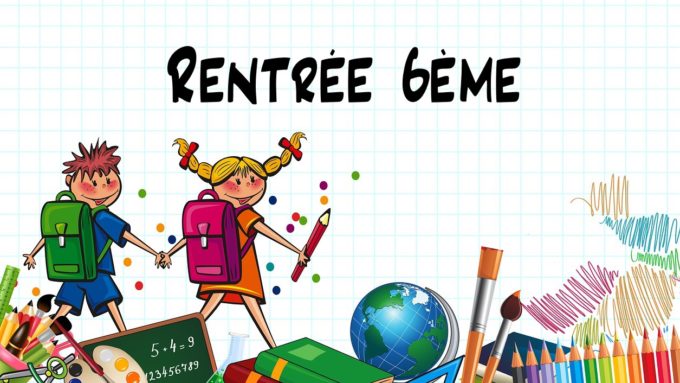 Bonjour, Tu prends le chemin du collège. Nous sommes vraiment contents de t’accueillir, et nous t’accompagnerons jusqu’à la 3ème.Mardi 1er septembre, nous t’attendons dès 8h30Après l’appel des élèves dans la cour, tu iras en classe avec ton Professeur PrincipalCe Professeur te donnera plein d’informations sur le déroulement de l’année au collège, ainsi que des documents à transmettre et faire signer par tes parents.N’apporte dans ton cartable qu’un agenda et une trousse ; nous te distribueront tes manuels pour l’année.Vers 11h00, tes camarades de 5èmes te feront visiter le collège.Tu pourras aussi aller dans la cour et te rendre aux toilettesA 11 h45, nous nous retrouverons tous dans le hall pour aller pic niquer au stade à côté du collège (le pic-nic est fourni)Sur place, nous réservons une surprise pour tes camarades et toi même. (n’oublie pas de venir en tenue confortable et avec des baskets)Tu reviendras ensuite au collège pour récupérer tes affairesEt ta journée se terminera à 17h10.Si tu prends le bus ; pas d’inquiétude, nos surveillants et nous Cpe serons là pour t’indiquer dans quel bus monter. N’oubliez pas tes masques  et un petit sac ( 3 pour en avoir toujours un de secours)Apporte une gourde ou une petite bouteille d’eau 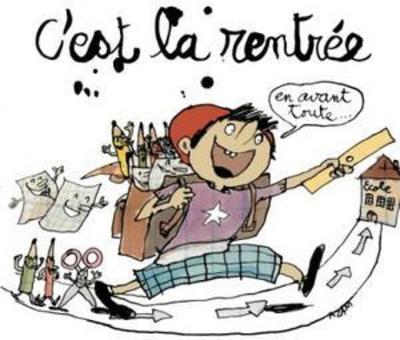 						Les CPE						Emilie Richter et Karine Vales